Publicado en Barcelona el 20/07/2020 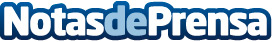 Natural Optics Group y WIVI Vision apuestan por la innovación para mejorar la salud visual mediante juegosNatural Optics Group une fuerzas con WIVI Vision para dar soluciones modernas e innovadoras ante las problemáticas que proporcionan las pruebas de salud visual. La gamificación llega al sector óptico para quedarseDatos de contacto:Carme de la Fuente902 118 703Nota de prensa publicada en: https://www.notasdeprensa.es/natural-optics-group-y-wivi-vision-apuestan_1 Categorias: Nacional Medicina E-Commerce Software Dispositivos móviles http://www.notasdeprensa.es